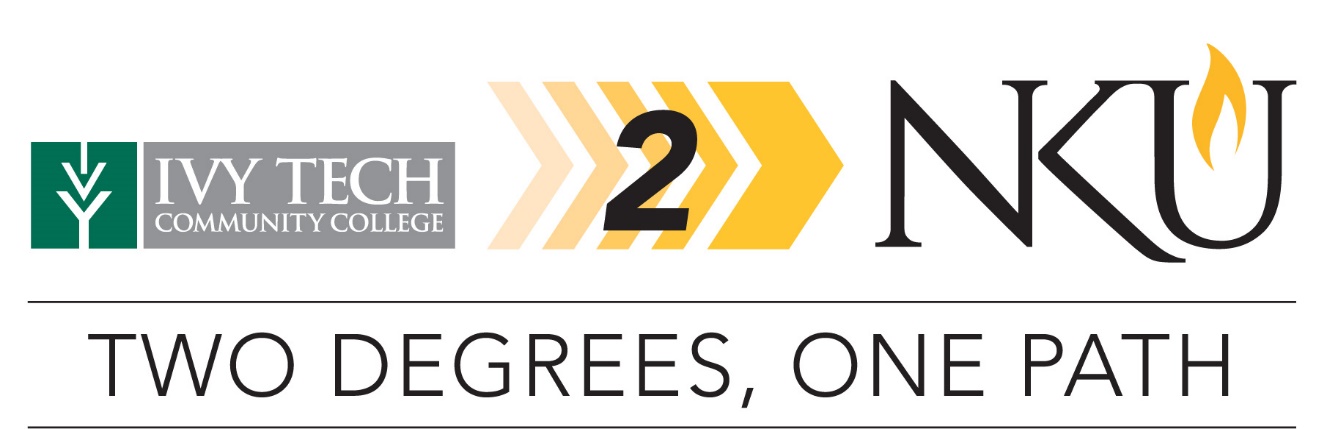 transfer pathway guide2019-2020Associate of Science in Psychology (TSAP) ToBachelor of Science in Psychological ScienceOverviewCompletion of the following curriculum will satisfy the requirements for the Associate of Science in Psychology (TSAP) degree at Ivy Tech Community College and leads to the Bachelor of Science in Psychological Science degree at Northern Kentucky University.Applying to the IvyTech2NKU ProgramStudents can apply to participate in the pathway program by completing the online application on the NKU transfer webpage. Students must be enrolled in at least six credit hours at Ivy Tech, enrolled in an associate degree program, plan to transfer to NKU, and maintain a minimum 2.0 cumulative GPA at Ivy Tech. Degree Requirements for Ivy TechTo earn a degree at Ivy Tech a student must successfully complete the required number of credits for the degree, attain a minimum GPA of 2.0 in the required technical and general education courses, and complete at least 15 degree credits in the curriculum as a regular student of Ivy Tech.Admission Requirements to NKUStudents completing an associate degree with a cumulative GPA of 2.0 or higher will be accepted into NKU.Degree Requirements for NKUTo earn a bachelor’s degree at NKU, students must complete a minimum of 120 credit hours with at least 45 credit hours numbered 300 and above. In addition, at least 25% of the credit hours required for the degree and the last 30 credit hours must be completed at NKU. Students must have an overall GPA of 2.0 and meet all prerequisites for courses and requirements for the major. Students must complete a focus or minor as indicated on the pathway. Ivy Tech Community College of IndianaStudents must complete the following courses for an Associate of Science in Psychology (TSAP).Category 1: Transfer General Education Core (TGEC) CompetenciesTBD XXX means to be determined by NKU based on the course selected at Ivy Tech.Category 2: Degree Requirements for Associate of Science in Psychology (TSAP)Students who completed ENGL 112 at ITCC will be given credit for ENG 102 at NKU.Northern Kentucky UniversityCategory 3: Requirements for the BS in Psychological ScienceCategory 4: Track A Requirements for the BS in Psychological ScienceCategory 4: Track B Requirements for the BS in Psychological ScienceNote: Laboratory classes may be taken at the same time as the core class or at a later time, but students must complete PSY 201 Research Methods and Lab (5 credits) to take a laboratory. The laboratory classes listed here may also count as elective classes.Updated August 2019ITCC CourseCourse or CategoryCreditsNKU CourseCompletedENGL 111English Composition3ENG 101COMM 101Fundamentals of Public Speaking3CMST 101COMM 102Introduction to Interpersonal Communication3CMST 220MATH 123 orMATH 135 orMATH 136Quantitative Reasoning orFinite Math orCollege Algebra3MAT 115 orMAT 114 orMAT 109XXXX XXXScientific Ways of Knowing3-5TBD XXXPSYC 101Introduction to Psychology3PSY 100PSYC 205Abnormal Psychology3PSY 333SOCI 111Introduction to Sociology3SOC 100FREN 101 or SPAN 101French Level I orSpanish Level I4FRE 101 orSPI 101XXXX XXXSTGEC Elective0-2TBD XXXSubtotal General Education Core30ITCC CourseCourse or CategoryCreditsNKU CourseCompletedIVYT 111 Student Success in University Transfer1UNV 100TENGL 215Rhetoric and Argument3ENG 102FREN 102 or SPAN 102French Level II orSpanish Level II4FRE 102 orSPI 102LIBA 279Liberal Arts Capstone Course1NCS 200TPHIL 102Introduction to Ethics3PHI 200PSYC 201Lifespan Development3PSY 321PSYC 211Research Methods in Psychology3PSY 200TPSYC 253Social Psychology3PSY 340Select 2: PSYC 209 PSYC 210 PSYC 240 PSYC 260Select two Statewide Elective courses: Theories of Personality Drugs and Human Behavior Human Sexuality Health Psychology6PSY 300PSY 300TPSY 315PSY 200TMATH 200Statistics (Statewide Elective)3STA 205Total Associate Degree Credit Hours60NKU CourseCourseCreditsITCC CourseTaken at ITCCSTA 205Statistical Methods3MATH 200xPSY 100Introduction to Psychology3PSYC 101xPSY 210 orPSY 211 andPSY 212Research Methods and Lab orResearch Methods A andResearch Methods B5PSY 210RCareer Planning for Psychology Majors1PSY 305Psychological Testing & Measurement3PSY 311Biopsychology3PSY 321Lifespan Development3PSYC 201xPSY 333Abnormal Psychology3PSYC 205xPSY 337Animal Learning3PSY 338Cognitive Processes3PSY 340Social Psychology3PSYC 253xPSY XXXSelect five PSY courses (must total 13 credit hours). At least three of these courses must be at the 300 or 400 level. Optional two-credit hour laboratory classes also may be included in this category.13PSYC 211and two from the following:PSYC 209PSYC 210PSYC 240PSYC 260x(need 4 more credit hours)XXX XXXStudents must select either Track A or Track B. Required track courses are in the tables labeled Category 4 below.7-8XXX XXXFocus or Minor12-21XXX XXXElectives9-19Subtotal NKU Courses Credit Hours60 Total Baccalaureate Degree Credit Hours120NKU CourseCourseCreditsITCC CourseTaken at ITCCMAT XXX or STA XXX or PSY 410 Select one MAT/STA course at the 100-level or above or Advance Research Methods in Psychology (in addition to STA 205) 3Select 2:  PSY 311L  PSY 321L  PSY 338L  PSY 340L  PSY 465L Select two courses from the following:  Biopsychology Laboratory Developmental Science Laboratory Cognitive Processes Laboratory  Social Psychology Laboratory Health Psychology Laboratory 4Subtotal Track A Credit Hours7NKU CourseCourseCreditsITCC CourseTaken at ITCCSelect 2:  STA 3/4/5XXX  PSY 410 Select two courses from the following: 300/400/500-level Statistics course Advance Research Methods in Psychology 6Select 1:  PSY 311L  PSY 321L  PSY 338L  PSY 340L  PSY 465L Select one course from the following:  Biopsychology Laboratory Developmental Science Laboratory  Cognitive Processes Laboratory  Social Psychology Laboratory  Health Psychology Laboratory 2Subtotal Track B Credit Hours8